NB. Cette fiche de candidature doit obligatoirement être accompagnée de la fiche de présentation rédigée par les élèves dont un modèle est téléchargeable sur le lien suivant :  http://acver.fr/quintesciencesNom et adresse de l'établissement : 	Nom du professeur référent :  	Adresse électronique du professeur référent :  	Numéro de téléphone du professeur référent :  	Discipline du professeur référent :  	Cadre dans lequel le projet présenté a été préparé (TPE, enseignement d’exploration…) :  Noms et disciplines des professeurs ayant encadré les élèves pour le projet présenté :Nom et prénom des élèves (préciser leur classe et la série associée : 2de, 1ère S, etc.) :Énoncé de la problématique étudiée par les élèves : 	Remarques éventuelles de la part des professeurs (toute information sur la qualité et l'originalité du travail réalisé par les élèves est la bienvenue) :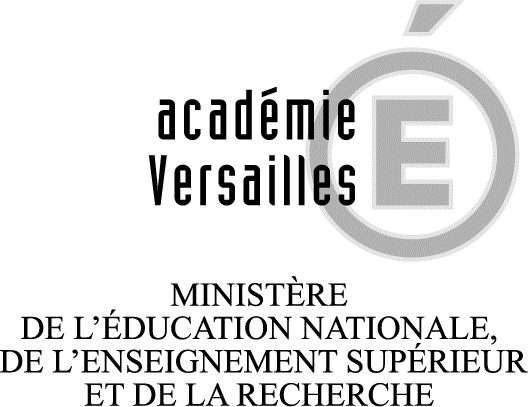 QuinteSciences à l’École 2016FICHE DE CANDIDATURE (à remplir par le professeur référent)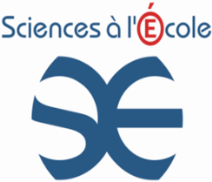 